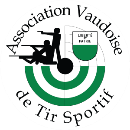 DEMANDE DE MEDAILLE CANTONALE DE BON TIREUR DEMANDE DE MEDAILLE CANTONALE DE BON TIREUR DEMANDE DE MEDAILLE CANTONALE DE BON TIREUR DEMANDE DE MEDAILLE CANTONALE DE BON TIREUR DEMANDE DE MEDAILLE CANTONALE DE BON TIREUR DEMANDE DE MEDAILLE CANTONALE DE BON TIREUR DEMANDE DE MEDAILLE CANTONALE DE BON TIREUR DEMANDE DE MEDAILLE CANTONALE DE BON TIREUR DEMANDE DE MEDAILLE CANTONALE DE BON TIREUR DEMANDE DE MEDAILLE CANTONALE DE BON TIREUR DEMANDE DE MEDAILLE CANTONALE DE BON TIREUR DEMANDE DE MEDAILLE CANTONALE DE BON TIREUR DEMANDE DE MEDAILLE CANTONALE DE BON TIREUR DEMANDE DE MEDAILLE CANTONALE DE BON TIREUR C 10C 10C 10Form.23Form.23Form.23La commande doit être expédiée en DEUX exemplaires, avant le 30 octobre, au responsable cantonal du contrôle des mentions de l’AVTS.La commande doit être expédiée en DEUX exemplaires, avant le 30 octobre, au responsable cantonal du contrôle des mentions de l’AVTS.La commande doit être expédiée en DEUX exemplaires, avant le 30 octobre, au responsable cantonal du contrôle des mentions de l’AVTS.La commande doit être expédiée en DEUX exemplaires, avant le 30 octobre, au responsable cantonal du contrôle des mentions de l’AVTS.La commande doit être expédiée en DEUX exemplaires, avant le 30 octobre, au responsable cantonal du contrôle des mentions de l’AVTS.La commande doit être expédiée en DEUX exemplaires, avant le 30 octobre, au responsable cantonal du contrôle des mentions de l’AVTS.La commande doit être expédiée en DEUX exemplaires, avant le 30 octobre, au responsable cantonal du contrôle des mentions de l’AVTS.La commande doit être expédiée en DEUX exemplaires, avant le 30 octobre, au responsable cantonal du contrôle des mentions de l’AVTS.La commande doit être expédiée en DEUX exemplaires, avant le 30 octobre, au responsable cantonal du contrôle des mentions de l’AVTS.La commande doit être expédiée en DEUX exemplaires, avant le 30 octobre, au responsable cantonal du contrôle des mentions de l’AVTS.La commande doit être expédiée en DEUX exemplaires, avant le 30 octobre, au responsable cantonal du contrôle des mentions de l’AVTS.La commande doit être expédiée en DEUX exemplaires, avant le 30 octobre, au responsable cantonal du contrôle des mentions de l’AVTS.La commande doit être expédiée en DEUX exemplaires, avant le 30 octobre, au responsable cantonal du contrôle des mentions de l’AVTS.La commande doit être expédiée en DEUX exemplaires, avant le 30 octobre, au responsable cantonal du contrôle des mentions de l’AVTS.La commande doit être expédiée en DEUX exemplaires, avant le 30 octobre, au responsable cantonal du contrôle des mentions de l’AVTS.La commande doit être expédiée en DEUX exemplaires, avant le 30 octobre, au responsable cantonal du contrôle des mentions de l’AVTS.La commande doit être expédiée en DEUX exemplaires, avant le 30 octobre, au responsable cantonal du contrôle des mentions de l’AVTS.La commande doit être expédiée en DEUX exemplaires, avant le 30 octobre, au responsable cantonal du contrôle des mentions de l’AVTS.La commande doit être expédiée en DEUX exemplaires, avant le 30 octobre, au responsable cantonal du contrôle des mentions de l’AVTS.La commande doit être expédiée en DEUX exemplaires, avant le 30 octobre, au responsable cantonal du contrôle des mentions de l’AVTS.La commande doit être expédiée en DEUX exemplaires, avant le 30 octobre, au responsable cantonal du contrôle des mentions de l’AVTS.La commande doit être expédiée en DEUX exemplaires, avant le 30 octobre, au responsable cantonal du contrôle des mentions de l’AVTS.NUMERO DE LA MEDAILLENUMERO DE LA MEDAILLENUMERO DE LA MEDAILLENUMERO DE LA MEDAILLENUMERO DE LA MEDAILLENUMERO DE LA MEDAILLE11222233444555Mettre une croixMettre une croixMettre une croixMettre une croixMettre une croixMettre une croixNom :Nom :Nom :Nom :Nom :Nom :Prénom :Prénom :Prénom :Prénom :Prénom :Prénom :Date de naissance :Date de naissance :Date de naissance :Date de naissance :Date de naissance :Date de naissance :Adresse :Adresse :Adresse :Adresse :Adresse :Adresse :NPA, Lieu :NPA, Lieu :NPA, Lieu :NPA, Lieu :NPA, Lieu :NPA, Lieu :Membre de la Société de :Membre de la Société de :Membre de la Société de :Membre de la Société de :Membre de la Société de :Membre de la Société de :CONCOURS INDIVIDUEL(mentions roses)CONCOURS INDIVIDUEL(mentions roses)CONCOURS INDIVIDUEL(mentions roses)CONCOURS INDIVIDUEL(mentions roses)CONCOURS INDIVIDUEL(mentions roses)CONCOURS INDIVIDUEL(mentions roses)CONCOURS INDIVIDUEL(mentions roses)CONCOURS INDIVIDUEL(mentions roses)CONCOURS CANTONAL(mentions rouges)CONCOURS CANTONAL(mentions rouges)CONCOURS CANTONAL(mentions rouges)CONCOURS CANTONAL(mentions rouges)CONCOURS CANTONAL(mentions rouges)CONCOURS CANTONAL(mentions rouges)CONCOURS CANTONAL(mentions rouges)CONCOURS CANTONAL(mentions rouges)CONCOURS CANTONAL(mentions rouges)CONCOURS CANTONAL(mentions rouges)AnnéePointsPointsAnnéeAnnéePointsPointsPoints1.1.1.1.2.2.2.2.3.3.3.3.4.4.4.4.5.5.5.5.6.6.6.6.7.7.7.7.8.8.8.8.Lieu, date :Lieu, date :Lieu, date :Lieu, date :Lieu, date :Lieu, date :Lieu, date :Lieu, date :Lieu, date :Lieu, date :Signature du tireur :Signature du tireur :Signature du tireur :Signature du tireur :Signature du tireur :Signature du tireur :Signature du tireur :Signature du tireur :Signature du tireur :Signature du tireur :Signature du tireur :Signature du tireur :Au nom de la Société (timbre)Au nom de la Société (timbre)Au nom de la Société (timbre)Au nom de la Société (timbre)Au nom de la Société (timbre)Au nom de la Société (timbre)Au nom de la Société (timbre)Au nom de la Société (timbre)Au nom de la Société (timbre)Au nom de la Société (timbre)Président :Président :Président :Président :Président :Président :Secrétaire :Secrétaire :Secrétaire :Secrétaire :Secrétaire :Secrétaire :Médaille délivrée le :Médaille délivrée le :Médaille délivrée le :Médaille délivrée le :Médaille délivrée le :Lieu :Lieu :Lieu :Lieu :Lieu :Signature du bénéficiaire :Signature du bénéficiaire :Signature du bénéficiaire :Signature du bénéficiaire :Signature du bénéficiaire :